INDICAÇÃO Nº 4133/2018Indica ao Poder Executivo Municipal e aos órgãos competentes, recapeamento em toda extensão da Avenida Sebastião de Paula Coelho no bairro Jardim Rochelle Excelentíssimo Senhor Prefeito Municipal, Nos termos do Art. 108 do Regimento Interno desta Casa de Leis, dirijo-me a Vossa Excelência para sugerir que, por intermédio do Setor competente, seja executado serviço de recapeamento na Avenida Sebastião de Paula Coelho no bairro Jardim RochelleJustificativa:Moradores da região e motoristas que circulam diariamente pela Avenida solicitaram a este vereador a possibilidade de recapeamento total da referida avenida, e pudemos constatar o estado de degradação da malha asfáltica da referida via pública, fato este que prejudica as condições de tráfego e potencializa a ocorrência de acidentes, bem como o surgimento de avarias nos veículos automotores que por esta via diariamente trafegam. Plenário “Dr. Tancredo Neves”, em 16 de Agosto de 2.018.Cláudio Peressim-vereador-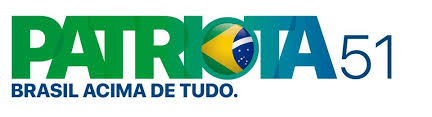 